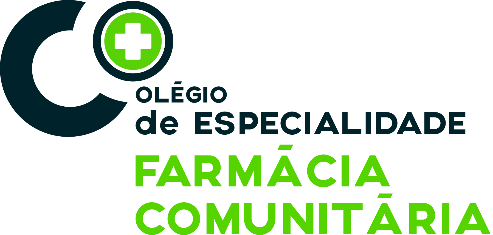 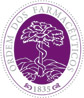 Exmo. SenhorProf. Doutor Helder Mota FilipeBastonário da Ordem dos FarmacêuticosRua da Sociedade Farmacêutica, 181169-075 LisboaAssunto: Requerimento de candidatura ao Título de Especialista em Farmácia ComunitáriaExmo. Senhor Bastonário,Eu, , farmacêutico(a) com a carteira profissional número , venho por este meio candidatar-me à época de avaliação 2024 para efeitos de atribuição do Título de Especialista em Farmácia Comunitária.Declaro que todas as informações e documentos fornecidos são verdadeiros e que não falseei nenhum dado no âmbito da candidatura apresentada, conhecendo as punições em caso de falsificação de informação.Mais declaro que a minha informação pessoal e profissional se encontra atualizada na minha ficha de associado na Secretaria Online.Aguardo deferimento, cumprimentos,______________________________________________Assinatura do(a) candidato(a),  de  de 2024